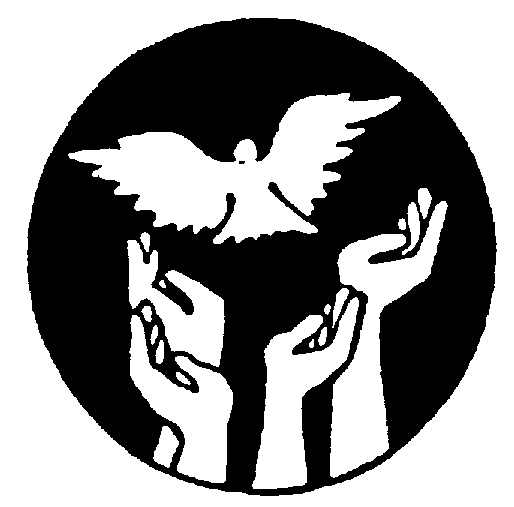 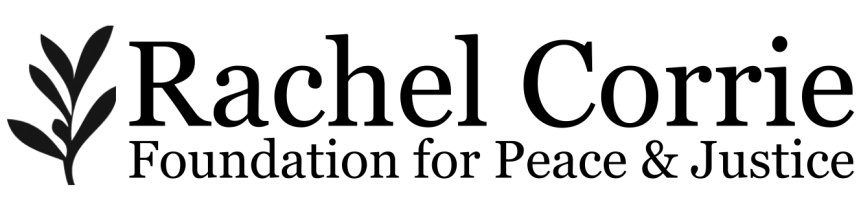 Intern Interest FormName: _________________________________________________ Date: _________________Address: _____________________________________ City:____________________ State:______ Zip:______________ Phone #: __________________________________ E-mail: __________________________________________________ Are you a student: □ Yes □ No 		If Yes: College attending and year expected to graduate: __________________________________________________________________________________________________Position applying for (See Intern Position Descriptions): ____________________________________________________Other Ongoing Opportunities (Check all interested in):□ Education and Outreach Efforts□ Event Planning□ Fundraising□ General Office Assistance□ Grant Writing□ Graphic Design □ Newsletter Assistance□ Peace Works Event Coordination□ Tabling CoordinationHow did you learn about the Rachel Corrie Foundation and why are you interested in an internship?Please tell us about your interests and skills and share any vision you currently have about how you might support the foundation.  We draw inspiration from those who work with us.  Please feel free to list other ways in which you want to help.What experience and concrete skills are you hoping to gain and how will this position further your long term goals?What is the length of your desired internship (how many hours per week and for which quarters)?What is your availability?Do you have laptop?Do you have a vehicle?Please list relevant past employment and volunteer experience beginning with most recent position/s.  Use a separate page if necessary.  Include name and location of organization or business, months/years of your work, and the nature of your position and responsibilities.  If possible, include name and contact information for a supervisor or co-worker who could serve as a reference if needed. Please provide two professional references:Any additional comments:Thanks for your interest in an internship with the Rachel Corrie Foundation!Morning			Afternoon	EveningMondayTuesdayWednesdayThursdayFridaySaturdaySunday